 Фонд поддержки и развития культуры и образования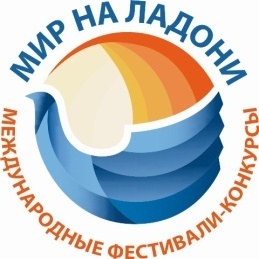 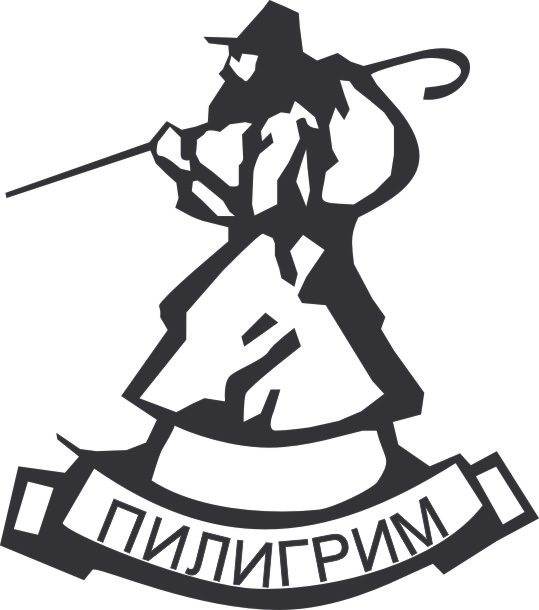   «Мир на ладони»Многопрофильная фирма «Пилигрим»620012,  г. Екатеринбург, ул. Машиностроителей,  д. 19, оф. 127/2,                                 Тел./факс: 8(343)222-21-61, 8(901) 220-45-15E-mail: piligrym_tur@mail.ru, Сайт: www.mir-na-ladoni.orgПОЛОЖЕНИЕВсероссийского заочного конкурса  «САЛЮТ ПОБЕДЫ», посвященного 75-летию Победы в Великой Отечественной войнеГЛАВНЫЙ ПРИЗ - 	УЧАСТИЕ В ЛЮБОМ ОЧНОМ КОНКУРСЕ ФОНДА БЕЗ ОПЛАТЫ ОРГАНИЗАЦИОННОГО ВЗНОСА!Заявки на участие принимаются:с 1 по 25 июня 2020 г., с 1 по 25 июля 2020 г., с 1 по 25 августа 2020 г.,с 1 по 25 сентября 2020 г., с 1 по 25 октября 2020 г., с 1 по 25 ноября 2020 г., с 1 по 25 декабря 2020 г.Подведение итогов – с 25 по 30 число каждого месяцаВСЕ УЧАСТНИКИ (не зависимо от результата) получают ОБРАТНУЮ СВЯЗЬ от членов жюри (подробный разбор, комментарии и пожелания)1. Организаторы:- Фонд поддержки и развития культуры и образования   «Мир на ладони»;- Многопрофильная фирма «Пилигрим».2. Информационная поддержка: •	Министерство культуры РФ (приказ №18-7913 от 1 марта 2018 г.);•	газета «Танцевальный Клондайк»;•	компании «Арт-центр», «Российские конкурсы»; •	web-издательство «Век информации»;  •	журнал «Карнавалы, фестивали, праздники».                                                      3. Цель: выявление и поддержка новых дарований, содействие реализации творческих способностей и гармоничного развития личности.  4. Задачи фестиваля: пропаганда различных видов искусства;воспитание патриотизма, уважения и бережного отношения к истории своего   народа;обмен достижениями в области различных видов искусства; содействие возникновению и укреплению разносторонних творческих контактов между участниками;повышение художественного уровня репертуара  и исполнительского мастерства участников.повышение профессионального уровня руководителей коллективов;привлечение общественного внимания к театральному искусству и его новым направлениям. 5. Участники: творческие коллективы и отдельные исполнители без ограничения возраста, учащиеся, преподаватели, отдельные исполнители  детских музыкальных, хореографических школ, школ искусств; музыкальных, хореографических училищ, колледжей, ВУЗов; хореографических, вокальных студий; государственных и негосударственных  образовательных учреждений, а также учреждений дополнительного образования.6. Номинации. 1. Вокальное искусство: классическое, народное (фольклор), эстрадное, джазовое, хоровое, шоу-группы (соло, дуэты, трио, ансамбли, хоры). 2. Хореографическое искусство:  классический, бальный, спортивно-бальный, современный, эстрадный, народный, народно-стилизованный танец; театр танца, шоу-группы, модерн, джаз-модерн, контемпорари, свободная пластика, спортивный танец (мажоретки, чирлидинг и др.), street dance  (хип-хоп, диско, брейк-данс и др.), детский танец, детский танец (соло, дуэт, малые формы (3-5 человек) и ансамбль), спортивно-художественная гимнастика в сценической танцевально-художественной обработке и др.3. Инструментальное искусство: классическое, эстрадное, народное, джазовое, аккомпанемент, преподаватель-солист, общее фортепиано (соло на различных инструментах, ансамбли, оркестры).4. Театр моды: для конкурсного выступления представляется 1 коллекция (прет-а-порте, вечерняя, детская, подростковая одежда, исторический, сценический костюмы).5. Театральное искусство: миниатюры, отрывки из спектаклей,  из мюзиклов,  из балетов,  актерская песня, кукольный театр, музыкальный театр. Коллективы представляют на конкурс сценические формы, имеющие композиционно законченный характер, отрывки из спектаклей до 15 минут.6. Художественное слово: проза, поэзия, сказ, литературно-музыкальная композиция (соло, дуэт, ансамбль). Хронометраж 1 номера – до 5 минут.7. Изобразительное искусство: живопись, графика, фотоискусство. 8. Конкурс молодых композиторов и бардов. Цель: знакомство с новыми тенденциями и направлениями в искусстве, выявление новых талантливых композиторов, поэтов, пропаганда их творчества.9. Цирковое искусство. Оригинальный жанр.10. Декоративно-прикладное искусство: скульптура малых форм в интерьере, академическая скульптура, ювелирное искусство, скульптурные и ювелирные техники: металлопластика, дифровка, просечной металл, элементы ручной ковки, литьё, чеканка. Резьба по кости, дизайн костюма, графический дизайн, батик холодный и горячий, свободная роспись, набойка и печать, гобелен, ремизное творчество, коллаж, квилт, художественный войлок, текстильная кукла, ручная бумага, линогравюра, литография, ксилография, офорт, резцовая гравюра и другие.
11. Конкурс костюма: национальный костюм, творческий номер, модель, сценический костюм. Является дополнительной номинацией12. Дебют: участвуют дети с 4 до 7 лет.13. Конкурс концертмейстеров, балетмейстеров.Примечания:- хронометраж 1 номера  – до 5 минут (исключение составляет номинация «Театральное искусство», участники которой показывают отрывок из спектакля продолжительностью до 15 минут);- в номинации «Профессионалы» могут принимать участие лица, окончившие музыкальные, хореографические и цирковые колледжи, колледжи культуры и искусств, а также творческие вузы (соответствующие документы об образовании указываются в заявке на участие); - не допускается голосовое или инструментальное (караоке) дублирование основных партий для солистов, прописанный бэк-вокал для ансамблей.7. Жюри конкурса. В состав жюри входят Заслуженные работники культуры,  Народные артисты, профессора и доценты высших профильных учебных заведений в каждой номинации.  Решение жюри окончательное и обжалованию не подлежит, система оценок 10-балльная, жюри вправе делить призовые места, присуждать не все места. Дипломы и Благодарственные письма для руководителей  высылаются по электронной почте. 8. Награждение: участники оцениваются в каждой номинации и возрастной группе: Дипломант I,II,III степени, Лауреат I,II,III степени, обладатель Гран-при (по итогам каждого месяца). 9. Финансовые условия для участников (участие в одной возрастной группе и номинации):– участник (солист): первый номер – 750 рублей; второй номер – 500 рублей;– дуэт: первый номер – 1 200 рублей; второй номер – 800 рублей;– коллектив – 3 000 рублей.Все дополнительные номинации оплачиваются отдельно.10. Условия участия.Участники представляют в любой номинации  1-2 конкурсных номера (разрешается использование видео, сделанного за последний год, в том числе с других конкурсов, концертов, открытых уроков, снятого дома и т.д.). Обязательным условием является военно-патриотическая тематика одного конкурсного произведения. Хронометраж конкурсного номера не должен превышать 5 минут (в номинации «Театральное искусство» допускается законченный отрывок до 15 минут).Заявки на участие в конкурсе принимаются с сайта https://mir-na-ladoni.org, либо высылаются на электронную почту piligrym_tur@mail.ru                                      (форма – в Приложении 1).11. Награды: участники получают Дипломы и Благодарственные письма в электронном виде. Медали и кубки с логотипом конкурса можно заказать дополнительно за счёт участников (850 рублей кубок, 350 рублей ника, 250 рублей медаль, 150 рублей оригинал Диплома). Почтовая пересылка оплачивается отдельно. Подведение итогов – с 25 по 30 число каждого месяца.Все участники получают ОБРАТНУЮ СВЯЗЬ от членов жюри (подробный разбор, комментарии и пожелания, которые высылаются по электронной почте).Обладатели Гран-При по итогам каждого месяца получают  возможность участия в любом очном конкурсе-фестивале Фонда «Мир на ладони»  в 2020-2021 гг. без оплаты организационного взноса!Заявки на участие принимаются: с 1 по 25 июня 2020 г., с 1 по 25 июля 2020 г., с 1 по 25 августа 2020 г., с 1 по 25 сентября 2020 г., с 1 по 25 октября 2020 г., с 1 по 25 ноября 2020 г., с 1 по 25 декабря 2020 г. с сайта www.mir-na-ladoni.org Телефоны:  8 (343) 222-21-61, 8 (965) 543-94-49E-mail: piligrym_tur@mail.ruПриложение 1ЗАЯВКАПриложение 1ЗАЯВКАПриложение 1ЗАЯВКАПриложение 1ЗАЯВКАна участие в конкурсе-фестивале на участие в конкурсе-фестивале на участие в конкурсе-фестивале на участие в конкурсе-фестивале ИНФОРМАЦИЯ ОБ УЧАСТНИКЕ(является основанием для заполнения оценочных листов, дипломов и составления программы)(является основанием для заполнения оценочных листов, дипломов и составления программы)(является основанием для заполнения оценочных листов, дипломов и составления программы)(является основанием для заполнения оценочных листов, дипломов и составления программы)Название коллектива (ансамбля) / Фамилия, имя участникаКоличество выступающихНоминация (согласно Положения)Возрастная категория (согласно Положения)Художественный руководитель, преподаватель(ФИО, контактные телефоны, электронный адрес)ФИО 2-го руководителя (концертмейстера, хореографа…)ПРОГРАММА ВЫСТУПЛЕНИЯХРОНОМЕТРАЖ (общий - не более 7 минут)ХРОНОМЕТРАЖ (общий - не более 7 минут)ХРОНОМЕТРАЖ (общий - не более 7 минут)1. 2.   ИНФОРМАЦИЯ ОБ УЧРЕЖДЕНИИОрганизация (учреждение), в котором занимается коллектив (участник), от которого он представленПолное ФИО директора (начальника) учрежденияИндекс, почтовый адрес учреждения, контактные телефоны, e-mailКОНТАКТНЫЕ ДАННЫЕКонтактное лицоМобильный телефон, e-mailДОПОЛНИТЕЛЬНАЯ ИНФОРМАЦИЯНа кого оформляется Договор (выставляется счет) (ФИО, если плательщик – физ. лицо; реквизиты, если плательщик – юр. лицо)Заполненные заявки отправляются на эл. адрес в оргкомитет: piligrym_tur@mail.ruЗаполненные заявки отправляются на эл. адрес в оргкомитет: piligrym_tur@mail.ruЗаполненные заявки отправляются на эл. адрес в оргкомитет: piligrym_tur@mail.ruЗаполненные заявки отправляются на эл. адрес в оргкомитет: piligrym_tur@mail.ru